г.Петропавловск-Камчатский		                          «____»__________2019 годаВ соответствии с пунктом 4 части 4 статьи 34 Закона Камчатского края от 06.05.2019 № 323 «О наградах Камчатского края» ПРИКАЗЫВАЮ:Утвердить Порядок предоставления ежемесячной денежной выплаты гражданам, которым присвоено почетное звание «Материнская слава Камчатки» в соответствии с Законом Камчатского края от 24.10.2007 № 647 «О почетном звании «Материнская слава Камчатки», Законом Камчатского края от 11.03.2008 № 18 «О наградах, премиях и стипендиях Камчатского края», согласно приложению. Признать утратившими силу: приказ Министерства социального развития и труда Камчатского края от 19.04.2013 № 214-п «Об утверждении Порядка предоставления денежных выплат в связи с присвоением почетного звания «Материнская слава Камчатки»;приказ Министерства социального развития и труда Камчатского края от 07.12.2015 № 1416-п «О внесении изменений в приказ Министерства социального развития и труда Камчатского края от 19.04.2013 № 214-п «Об утверждении Порядка предоставления денежных выплат в связи с присвоением почетного звания «Материнская слава Камчатки».3. Настоящий приказ вступает в силу через 10 дней после дня его официального опубликования.	Министр						                                             Е.С. МеркуловПриложение к приказу Министерства социального развитияи труда Камчатского краяот ______________2019 № ______-пПорядок предоставления ежемесячной денежной выплаты гражданам, которым присвоено почетное звание «Материнская слава Камчатки» в соответствии с Законом Камчатского края от 24.10.2007 № 647 «О почетном звании «Материнская слава Камчатки», Законом Камчатского края от 11.03.2008 № 18 «О наградах, премиях и стипендиях Камчатского края»1. Настоящий Порядок разработан в соответствии с пунктом 4 части 4    статьи 34 Закона Камчатского края от 06.05.2019 № 323 «О наградах Камчатского края» в целях предоставления ежемесячной денежной выплаты гражданам, которым присвоено почетное звание «Материнская слава Камчатки» в соответствии с Законом Камчатского края от 24.10.2007 № 647 «О почетном звании «Материнская слава Камчатки», Законом Камчатского края от 11.03.2008 № 18 «О наградах, премиях и стипендиях Камчатского края» (далее – ежемесячная денежная выплата, получатель).2. Ежемесячная денежная выплата предоставляется из средств краевого бюджета, предусмотренных Законом Камчатского края о краевом бюджете на соответствующий финансовый год Министерству социального развития и труда Камчатского края (далее – Министерство) на эти цели, через краевое государственное казенное учреждение «Камчатский центр по выплате государственных и социальных пособий» (далее – КГКУ «Центр выплат»).3. Ежемесячная денежная выплата предоставляется путем перечисления денежных средств на лицевой счет, открытый получателем в кредитной организации, либо доставки денежных средств по месту жительства в организацию, осуществляющей доставку и выплату денежных средств на основании соглашений (договоров) КГКУ «Центр выплат» с кредитными организациями и организациями, осуществляющими доставку денежных средств гражданам.4. Основаниями для прекращения предоставления ежемесячной денежной выплаты являются:1) снятие с регистрационного учета по месту жительства (месту пребывания) в Камчатском крае при выезде за пределы Камчатского края на постоянное место жительства получателя;2) смерть получателя, в отношении которого осуществляется выплата.5. Основаниями для приостановления предоставления ежемесячной денежной выплаты являются:1) неполучение получателем ежемесячной денежной выплаты в течение шести месяцев подряд в организации, осуществляющей доставку и выплату денежных средств;2) закрытие либо изменение реквизитов лицевого счета получателя в кредитном учреждении, на который осуществлялось перечисление денежных средств;3) установление КГКУ «Центр выплат» и его филиалами сведений, влияющих на право предоставления ежемесячной денежной выплаты (смена места жительства в пределах Камчатского края; изменение фамилии, имени, отчества).6. Основаниями для возобновления предоставления ежемесячной денежной выплаты являются:1) письменное обращение получателя о возобновлении приостановленной ежемесячной денежной выплаты по основаниям, указанным в пункте 1 части 5 настоящего Порядка, в КГКУ «Центр выплат» и в его филиалы;2) предоставление получателем сведений об открытии либо изменении реквизитов лицевого счета в кредитном учреждении, на который должно осуществляться перечисление денежных средств, либо выборе иного способа получения ежемесячной денежной выплаты;3) письменное обращение получателя, которому приостановлено предоставление ежемесячной денежной выплаты по причине, указанной в пункте 3 части 5 настоящего Порядка и предоставлении документов, подтверждающих право на предоставление ежемесячной денежной выплаты:а) при смене места жительства в пределах Камчатского края – справка с нового места жительства;б) при смене фамилии, имени, отчества – документ, подтверждающий изменение фамилии, имени, отчества.7. Возобновление предоставления ежемесячной денежной выплаты осуществляется при устранении оснований для приостановления выплаты, указанных в части 5 настоящего Порядка, с 1 числа месяца, следующего за месяцем обращения получателя о возобновлении предоставления ежемесячной денежной выплаты. При этом ежемесячная денежная выплата предоставляется за весь период приостановления.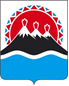 МИНИСТЕРСТВО СОЦИАЛЬНОГО РАЗВИТИЯ И ТРУДАКАМЧАТСКОГО КРАЯПРИКАЗ № ___-пОб утверждении Порядка предоставления ежемесячной денежной выплаты гражданам, которым присвоено почетное звание «Материнская слава Камчатки» в соответствии с Законом Камчатского края от 24.10.2007 № 647 «О почетном звании «Материнская слава Камчатки», Законом Камчатского края от 11.03.2008 № 18 «О наградах, премиях и стипендиях Камчатского края» 